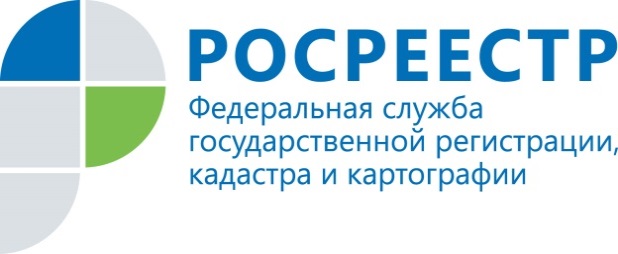 Утверждена государственная программа «Национальная система пространственных данных»Государственную программу "Национальная система пространственных данных" (НСПД) утвердило правительство.Сведения о земле и недвижимости, включая информацию о правах и кадастровой оценке, а также пространственные данные будут объединены в одной электронной системе. Создание такого ресурса повысит эффективность использования земель, в том числе за счёт сбора данных о доступных для застройки участках, позволит более комплексно подходить к вопросам территориального планирования и пространственного развития, ускорит и упростит получение государственных услуг в сфере регистрации прав на землю и недвижимость для бизнеса и граждан. Как отметил вице-премьер РФ Марат Хуснуллин, создание и развитие НСПД является неотъемлемой частью и инструментом пространственного развития.«Программа впервые за многие годы предлагает комплексный подход. Будут созданы единая федеральная сеть геодезических станций, мульти масштабная карта страны, полный и точный реестр недвижимости, цифровая платформа пространственных данных, вовлечены в оборот новые земли для жилищного строительства. На этой базе появятся новые сервисы для поиска и предоставления земли, сократятся сроки кадастрового учёта и регистрации прав. Без этого невозможно прорывное развитие территорий, реализация общенациональных проектов в сфере строительства и недвижимости, улучшение жилищных условий каждого россиянина», - сказал Марат Хуснуллин.Руководитель Управления Росреестра по Республике Коми Елена Величко отметила: «Благодаря созданию такого ресурса появится возможность более эффективного использования земель в регионе, в том числе для выявления и вовлечения в оборот земель для жилищного строительства».